Verein für Deutsche Schäferhunde (SV) e.V.  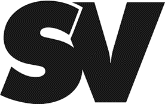 Hauptgeschäftsstelle • Mitglied des VDH, der FCI und der WUSV 	  Datenschutz-Verpflichtungserklärung für die Amtsträger der Ortsgruppe Musterdorf  Frau/Herr					Vorstandsamt 		_____________________________			______________________________wurde darauf verpflichtet, dass es untersagt ist, personenbezogene Daten unbefugt zu verarbeiten. Personenbezogene Daten dürfen daher nur verarbeitet werden, wenn eine Einwilligung bzw. eine gesetzliche Regelung die Verarbeitung erlauben oder eine Verarbeitung dieser Daten vorgeschrieben ist. Die Grundsätze der DS-GVO für die Verarbeitung personenbezogener Daten sind in Art. 5 Abs. 1 DS-GVO festgelegt und beinhalten im Wesentlichen folgende Verpflichtungen1:Personenbezogene Daten müssen   a)  auf rechtmäßige Weise und in einer für die betroffene Person nachvollziehbaren Weise verarbeitet werden;   b)  für festgelegte, eindeutige und legitime Zwecke erhoben werden und dürfen nicht in einer mit diesen Zwecken  nicht zu vereinbarenden Weise weiterverarbeitet werden;   c)  dem Zweck angemessen und erheblich sowie auf das für die Zwecke der Verarbeitung notwendige Maßbeschränkt sein („Datenminimierung“);   d)  sachlich richtig und erforderlichenfalls auf dem neuesten Stand sein; es sind alle angemessenen Maßnahmen  zu treffen, damit personenbezogene Daten, die im Hinblick auf die Zwecke ihrer Verarbeitung unrichtig sind,  
unverzüglich gelöscht oder berichtigt werden;   e)  in einer Form gespeichert werden, die die Identifizierung der betroffenen Personen nur so lange ermöglicht,  
wie es für die Zwecke, für die sie verarbeitet werden, erforderlich ist;   f)  	in einer Weise verarbeitet werden, die eine angemessene Sicherheit der personenbezogenen Daten
gewährleistet, einschließlich Schutz vor unbefugter oder unrechtmäßiger Verarbeitung und vor unbeabsichtigtem Verlust, unbeabsichtigter Zerstörung oder unbeabsichtigter Schädigung durch geeignete technische und organisatorisch Maßnahmen („Integrität und Vertraulichkeit“);   Verstöße gegen diese Verpflichtung können mit Geldbuße und/oder Freiheitsstrafe geahndet werden. Ein Verstoß kann zugleich eine Verletzung von arbeitsvertraglichen Pflichten oder spezieller Geheimhaltungspflichten darstellen. Auch (zivilrechtliche) Schadenersatzansprüche können sich aus schuldhaften Verstößen gegen diese Verpflichtung ergeben. Ihre sich aus dem Arbeits- bzw. Dienstvertrag oder gesonderten Vereinbarungen ergebende Vertraulichkeitsverpflichtung wird durch diese Erklärung nicht berührt.  Die Verpflichtung gilt auch nach Beendigung der Tätigkeit weiter.   Ich bestätige diese Verpflichtung. Ein Exemplar der Verpflichtung habe ich erhalten.   _ 	 	  Ort und Datum 	 Unterschrift  (Bei Minderjährigen Unterschrift eines Erziehungsberechtigten)  Verein für Deutsche Schäferhunde (SV) e.V. • Hauptgeschäftsstelle • Steinerne Furt 71 • 86167 Augsburg  Telefon 0821 74002-0 • Telefax 0821 74002-901 • E-Mail info@schaeferhunde.de • www.schaeferhunde.de  Rechtssitz ist Augsburg  Stand: 23.05.2018  